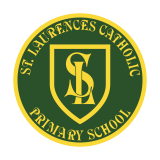 After-School Clubs 2023-2024 (Spring Term)St Laurence’s Catholic Primary School NewsletterFriday 9th February 2024‘Developing our gifts and talents for the good of all’Dates for your diaryMonday 19th February -           Return to school after half term.  Gates open at 8.40amWednesday 21st February -       Year 3 CLC session on Computer Science Thursday 22nd February –            Year 1 and 2 English Course Friday 23rd February -         Feel Good FridayMonday 26th February –             3.30pm Year 5 Futsal competition at KHSTuesday 27th February –               Class Photographs Thursday 29th February –             9.30am Year 4 Liturgy Monday 4th March –              Class 5S begin swimming lessons Thursday 7th March -                   World Book Day,  9.30am Reception Liturgy, 1.30pm Class 3S at galleryFriday 15th March -                      Comic Relief Day (Wear RED)To all our children and families… Have a lovely weekend. Stay safe and well.Mrs Carroll-McKevitt and all the staff of St Laurence’s School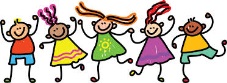 Monday TuesdayWednesdayThursdayFridayYear 63.30pm Booster classesYear 2  3.30pm Football(Mr Gibson)Year 3 and 43.30pm Family Fitness Year 33.30pm EITC BasketballKS23.30pm Choir  Year 63.30pm Booster classesYear 5/63.15pm Football Club(Mr Grant)Year 4 3.15pm Dodgeball  (Mr Folksman)